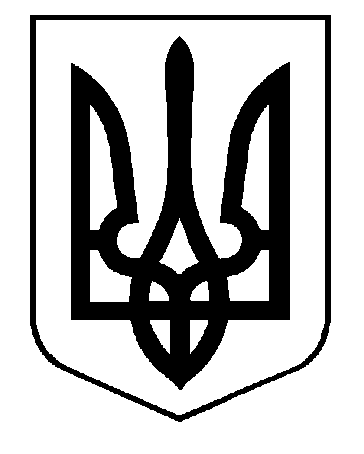 Печенізька районна державна адміністраціяВідділ освіти Рішенняколегії відділу освіти від 26 грудня 2017 рокуПро  виконання районної програми «Освіта Печеніжчини» на 2017 рік           Заслухавши доповідь начальника відділу освіти  Прохорчук Н.В.   «Про виконання районної програми «Освіта Печеніжчини» на 2017 рік»,  колегія відзначає наступне.	Районна програма  «Освіта Печеніжчини» на  2017 рік  затверджена рішенням Печенізької районної ради від 22 грудня 2016 року XII сесії VIІ скликання.  Програма  реалізовувалась за 6 напрямами.	1. Дошкільна освіта1.1. Модернізація змісту та підвищення якості дошкільної освіти: передбачає заходи щодо проведення районного етапу Всеукраїнського конкурсу майстерності педагогічних працівників  закладів дошкільної освіти  «Кращий вихователь Харківщини», забезпечення педагогічних працівників фаховими періодичними виданнями, проведення конференцій, семінарів і т.д. Заплановані кошти – 26,0 тис. грн., а саме:  місцевий бюджет - 13,0 тис. грн.,  інші джерела  - 13,0 тис. грн., фінансування відсутнє.1.2. Матеріально-технічний розвиток закладів дошкільної  освіти: передбачає заходи щодо капітальних та поточних ремонтів будівель, приміщень закладів дошкільної освіти, забезпечення сучасним обладнанням (меблі, іграшки, м’який та твердий інвентар, ігрові дитячі майданчики), упровадження енергозберігаючих проектів, підключення до Інтернету і т.д. Заплановані кошти – 2040,0 тис. грн., а саме:  обласний бюджет – 80,0 тис. грн., місцевий бюджет – 1780,0 тис. грн., інші джерела – 180,0 тис. грн. Профінансовано – 11,2 тис. грн. з  місцевого бюджету (придбання посуду, постільної білизни, стільців).	2. Загальна середня освіта2.1. Удосконалення структури системи загальної середньої освіти: передбачає заходи щодо оптимізації мережі закладів загальної середньої освіти. Кошти не заплановано.2.2. Модернізація змісту загальної середньої освіти: передбачає заходи щодо проведення обласного етапу конкурсу «Вчитель року», нагородження переможців грошовими винагородами або цінними подарунками, оновлення фонду шкільних бібліотек навчально-методичною та іншою необхідною літературою, електронними засобами і т.д. Заплановані кошти – 124,0 тис. грн., а саме: обласний  бюджет – 50,0 тис. грн., місцевий бюджет – 57,0 тис. грн.,  інші джерела - 17,0 тис. грн.; фінансування відсутнє.2.3. Забезпечення національного виховання, розвитку і соціалізації дітей та молоді: передбачає заходи щодо проведення тренінгів, літніх шкіл, проведення спортивно-масових заходів для учнів за програмою спортивних змагань «Спорт протягом життя» і т.д. Заплановано кошти в розмірі 40,0 тис. грн., а саме: місцевий бюджет – 20,0 тис. грн., кошти з інших джерел – 20,0 тис. грн. Профінансовано з місцевого бюджету –  20,0 тис. грн. (кошти на підвіз учнів для участі у спортивно-масових заходах).2.4. Моніторинг та оцінка якості функціонування системи загальної середньої освіти: передбачає заходи щодо проведення моніторингових досліджень якості освіти, проведення методичних семінарів-тренінгів для вчителів і т.д. Заплановано кошти з місцевого бюджету у розмірі 10,0 тис. грн., фінансування відсутнє .2.5. Матеріально-технічний розвиток закладів загальної середньої освіти: передбачає заходи щодо капітальних та поточних ремонтів приміщень, будівель закладів загальної середньої освіти, забезпечення комп’ютерною технікою, мультимедійним обладнанням, установлення автоматичної пожежної сигналізації, упровадження енергозберігаючих проектів, придбання транспортного  засобу, перевірка та випробування  заземлюючих  пристроїв, послуги  із вивезення відходів і їх утилізація  і т.д. Заплановано кошти в розмірі 6190,0 тис. грн., а саме: субвенція з державного бюджету – 1255,0 тис. грн., обласний бюджет – 2520,0 тис. грн., місцевий бюджет – 2045,0 тис. грн., інші джерела – 370,0 тис. грн. Профінансовано кошти в розмірі 2503,5 тис. грн., а саме: субвенція з державного бюджету – 169,0 тис. грн., обласний бюджет – 2035,8 тис. грн., місцевий бюджет – 288,7 тис. грн., кошти з інших джерел – 10,0 тис. грн. (міні-проект по заміні  вікон Печенізької ЗОШ І – ІІІ ст. – 199,0 тис. грн., мультимедійне обладнання Мартівської ЗОШ І – ІІІ ступенів – 96,0 тис. грн., устаткування кабінету географії та придбання меблів для кабінету географії Печенізької ЗОШ І – ІІІ ступенів – 240,4 тис.грн., переоснащення котельні Артемівського НВК «ДНЗ – ЗОШ І – ІІІ ступенів» - 1600,0 тис.грн., придбання котлів для Новобурлуцького НВК «ДНЗ – ЗОШ І – ІІ ступенів» - 79,4 тис. грн., спортивний майданчик для міні-футболу зі штучним покриттям у Артемівському НВК «ДНЗ – ЗОШ І – ІІІ ступенів» - 25,8 тис.грн., послуги з промивання та очищення системи теплопостачання Печенізької ЗОШ І – ІІІ ступенів – 262,9 тис.грн.). 	3. Позашкільна освіта3.1. Модернізація змісту та удосконалення структури позашкільної освіти: передбачає заходи щодо забезпечення функціонування  закладів  позашкільної освіти, організації роботи гуртків і т.д. Заплановано кошти  у розмірі 1006,0 тис. грн., а саме: місцевий бюджет – 980,0 тис. грн., інші джерела – 26,0  тис. грн. Профінансовано з місцевого бюджету – 849,2 тис. грн.( заробітна плата:  ЦДЮТ – 567,1 тис. грн., ДЮСШ – 282,1 тис. грн.). 3.2. Матеріально-технічний розвиток закладів позашкільної освіти : передбачає заходи щодо проведення реконструкцій, капітальних ремонтів будівель, приміщень, споруд, упровадження енергозберігаючих проектів, оснащення сучасним обладнанням, установлення автоматичної пожежної сигналізації, забезпечення спортивним знаряддям, тренажерами, спортивним інвентарем і т.д. Заплановано кошти у розмірі 460,0 тис. грн., а саме: обласний бюджет – 140,0 тис. грн., місцевий бюджет – 255,0 тис. грн., інші джерела – 65,0 тис. грн. Профінансовано  – 216,8 тис. грн., а саме: обласний бюджет – 95,1 тис.грн., місцевий бюджет – 111,4 тис. грн., кошти з інших джерел – 10,3 тис.грн. (міні-проект «Стріт воркаут» по Печенізькій ДЮСШ – 182,6 тис. грн., 5 % ініціативної групи до міні-проекту – 10,3 тис.грн., придбання спортивної форми – 19,3 тис. грн., придбання швейних машинок для Печенізької ЦДЮТ – 4,6 тис.грн.).	4. Кадрове забезпеченняПередбачає заходи щодо забезпечення підвищення кваліфікації педагогічних працівників, профорієнтаційної роботи з учнями, призначення грошової винагороди педагогічним працівникам, призначення стипендій кращим учням, організації підвезення педагогічних працівників до місця роботи і у зворотному напрямку, здійснення стимулюючих виплат педагогічним працівникам. Заплановано кошти у розмірі 1224,0 тис. грн., а саме: субвенція з державного бюджету – 750,0 тис. грн., місцевий бюджет – 412,0 тис. грн., інші джерела – 62,0 тис. грн. Профінансовано кошти у розмірі 636,3 тис. грн., а саме: субвенція з державного бюджету – 627,3 тис. грн. (виплата стимулюючих надбавок педагогічним працівникам), місцевий бюджет – 9,0 тис. грн. (підвіз педагогічних працівників до місця роботи і у зворотному напрямку).	5. Соціальний захист учасників освітнього  процесу	Передбачає заходи щодо відкриття таборів з денним перебуванням на базі  закладів загальної середньої освіти, організації харчування в таборах, організації підвезення вихованців та педагогічних працівників у період функціонування таборів, організації безкоштовного харчування учнів 1- 4 класів та дітей пільгового контингенту, одноразової допомоги дітям – сиротам при досягненні ними 18 – річного віку і т.д. Заплановано кошти у розмірі 2000,0 тис. грн., а саме: субвенція з державного бюджету – 410,0 тис. грн., місцевий бюджет – 1310,0 тис. грн., інші джерела – 280,0 тис. грн. Профінансовано кошти у розмірі  1138,1 тис. грн., а саме: субвенція з державного бюджету – 22,0 тис. грн. (екотестер, телескоп та навчальні конструктори),  місцевий бюджет – 1090,1 тис. грн.  (організація харчування в таборах з денним перебуванням – 40,0 тис. грн., організація  безкоштовного харчування учнів 1-4 класів – 544,4 тис. грн., підвіз учнів – 500,3 тис. грн., одноразова допомога  дітям-сиротам  до досягнення ними 18-ти років – 5,4 тис.грн.), інші джерела – 26,0 тис. грн. (організація харчування в таборах з денним перебуванням).	6. Матеріально-технічне та навчально-методичне забезпечення освіти	Передбачає заходи щодо розробки енергетичного паспорту, підготовки обладнання різних типів до осінньо-зимового періоду, забезпечення функціонування транспортних засобів відділу освіти, модернізація комп’ютерної техніки та автоматизація бухгалтерського обліку, забезпечення навчання з охорони праці та пожежної безпеки, цивільного захисту працівників, атестація робочого місця. Заплановано кошти у розмірі 490,0 тис. грн., а саме: субвенція з державного бюджету – 120,0 тис. грн., місцевий бюджет – 320,0 тис. грн., інші джерела – 50,0 тис. грн. Профінансовано кошти у розмірі  40,6 тис. грн. з місцевого бюджету (підготовка обладнання до осінньо-зимового періоду  – 2,1 тис. грн., ремонт автотранспортних засобів – 37,6 тис. грн., навчання з охорони праці – 0,9 тис. грн.).           Ураховуючи  вищевикладене вище, колегія ухвалює:             1.Інформацію про хід  виконання  районної програми  «Освіта Печеніжчини» на  2017 рік, затвердженої рішенням Печенізької районної ради від 22 грудня 2016 року ХІІ сесії VI скликання, узяти до відома.              2.Керівникам структурних підрозділів відділу, закладів освіти забезпечувати виконання заходів програми «Освіта Печеніжчини » на 2018 рік», затвердженої рішенням   XХ сесії VIІ скликання   Печенізької районної ради від 21 грудня 2017 року.Відповідно до визначених термінів             3. Контроль за виконанням даного рішення залишаю за собою.Голова колегії,начальник відділу 						       Н. Прохорчук   Колегія відділу освіти Печенізької районної державної адміністрації здійснює свою діяльність    згідно з планом роботи відділу освіти  на 2017 рік, затвердженим начальником  відділу  від 29 грудня 2016 року та  відповідно до затвердженого Положення про відділ освіти.Протягом ІІІ кварталу 2017 року проведено 1 засідання, що відбулося 26 вересня  2017 року. На засіданні прийнято 6 рішень колегії відділу освіти Печенізької районної державної адміністрації.Прийняті рішення сприяли підвищенню рівня організації роботи  відділу  та  закладів освіти.Керівниками  структурних підрозділів відділу та закладів  освіти тримається на контролі виконання рішень колегії відділу.З метою встановлення контролю за виконанням рішень колегії відділу освіти Печенізької районної державної адміністрації колегія ухвалює:1.Інформацію про виконання рішень колегії  відділу освіти Печенізької районної державної адміністрації взяти до відома.2.Керівникам  закладів  освіти тримати на контролі виконання рішень колегії відділу освіти Печенізької районної державної адміністрації. Упродовж 2018 року 3. Контроль за виконанням даного рішення  залишаю за собою.Голова колегії, начальник відділу                                                                     Н. В. Прохорчук                                                                                                          